Efetuar a restituição de valores ao réu quando o mesmo for absolvido ou em razão de determinação judicial. Secretaria de Estado da Fazenda – SEFAZ.Decreto Lei 3689/1941(Código Processo Penal)Decreto 4118-R de 21/06/2017.Lei Complementar nº 225, de 08/01/2002.Decreto nº 3440-R, de 21/11/2013. Gerência Geral de Finanças do Estado – GEFIN.GEARC - Gerência de Arrecadação e Cadastro. Agência da Receita Estadual – ARE. Fluxo de Procedimentos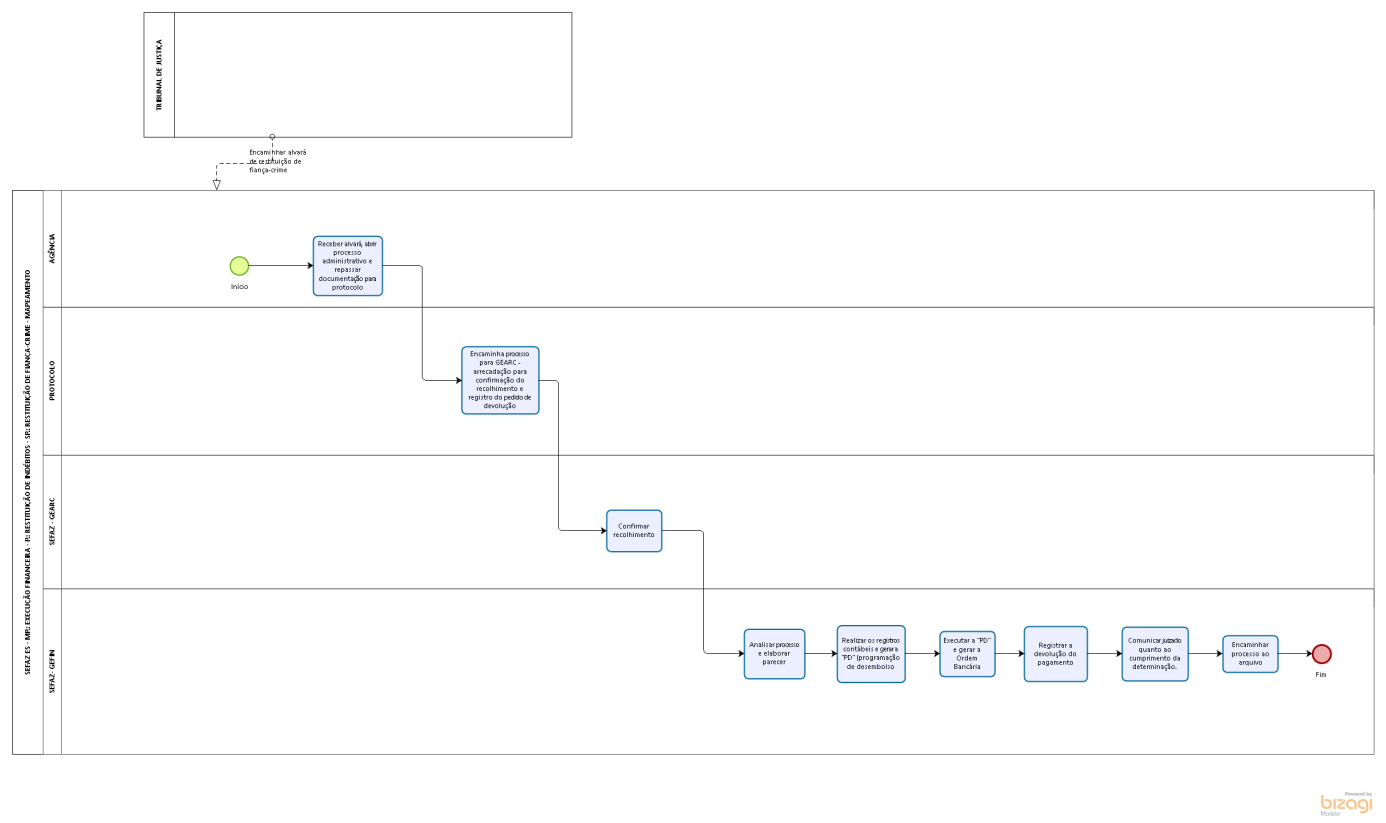 Diretrizes Gerais: Agência recebe do Tribunal de Justiça alvará de restituição de fiança-crime, abre processo administrativo e repassa documentação para protocolo. Encaminha processo para GEARC para confirmação do recolhimento e registro do pedido de devolução.GEARC confirma o recolhimento e encaminha processo para a GEFIN. A GEFIN realiza a conferência das informações e elabora parecer recomendando o pagamento.Realiza os registros contábeis e gera a programação de desembolso.Executa a programação de desembolso e gera a ordem bancária. Registra a devolução do pagamento e comunica ao juizado quando ao cumprimento da determinação.Encaminha processo ao arquivo.Tema:Execução Financeira – Restituição de Fiança-CrimeExecução Financeira – Restituição de Fiança-CrimeExecução Financeira – Restituição de Fiança-CrimeEmitente:Secretaria de Estado da Fazenda – SEFAZSecretaria de Estado da Fazenda – SEFAZSecretaria de Estado da Fazenda – SEFAZSistemaSistema FinanceiroSistema FinanceiroCódigo: SFIVersão:1Aprovação: Portaria nº 41-S/2018	Vigência: 31/05/2018OBJETIVOABRANGÊNCIAFUNDAMENTAÇÃO LEGALUNIDADES FUNCIONAIS ENVOLVIDASPROCEDIMENTOSASSINATURASEQUIPE DE ELABORAÇÃOEQUIPE DE ELABORAÇÃOMaria Elizabeth Pitanga Costa SeccadioSubgerente da SUDORMarta Gonçalves AchiaméSupervisor de Área FazendáriaEduardo Pereira de Carvalho Supervisor de Área FazendáriaEliane Canal Leite da SilvaCoordenadora de ProjetosAPROVAÇÃO: APROVAÇÃO: Bruno FunchalSecretário de Estado da FazendaAprovado em 30/05/2018